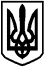 БОЯРСЬКА МІСЬКА РАДАКИЇВСЬКОЇ ОБЛАСТІБОЯРСЬКИЙ МІСЬКИЙ ГОЛОВАРОЗПОРЯДЖЕННЯвід 03 квітня 2019 року                                                             № 02-03/77м. БояркаПро завершення опалювального сезону в  м. БояркаВідповідно до Закону України «Про місцеве самоврядування в Україні», у зв’язку із  підвищенням середньодобової температури повітря вище 8 градусів тепла,-1. Завершити з 05 квітня 2019 року опалювальний сезон у                         м. Боярка. 2. Завершувати опалювальний сезон у дошкільних навчальних закладах, загальноосвітніх закладах та закладів охорони здоров’я міста,  згідно з заявами керівників таких установ.3. Покласти персональну відповідальність за дотримання вимог порядку відключення котелень та їх підготовки, до безперебійної роботи в новому опалювальному сезоні 2019-2020 рр. на керівників комунальних підприємств м. Боярка.4. Контроль за виконанням  розпорядження покласти на заступника міського голови за відповідним напрямком. МІСЬКИЙ ГОЛОВА                                                                         О.ЗАРУБІНЗгідно з оригіналом:В.о. начальника загального відділу                                              Н. БОКАЛОПідготувала:Начальник відділу житлово-комунального господарства, транспортута надзвичайних ситуацій                                                                К.КРУКПогоджено: Заступник міського голови                                                              В.МАЗУРЕЦЬНачальник відділу фінансів,економічного розвитку та торгівлі				                 Н.МУСІЄНКОНачальник юридичного відділу                                                  Л.МАРУЖЕНКО